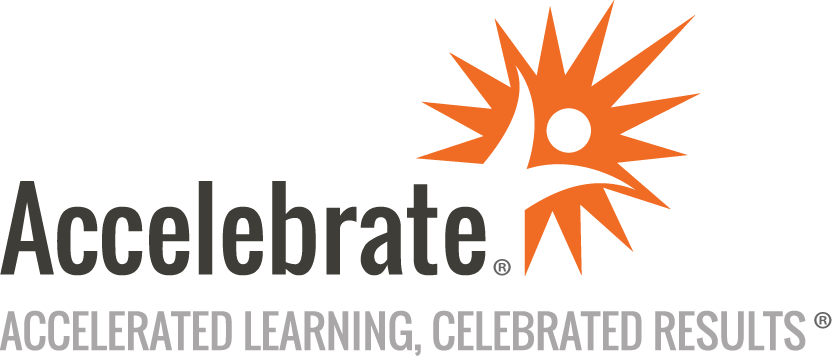 Salesforce Certified Sales Cloud ConsultantCourse Number: SF-116
Duration: 5 daysOverviewThis Salesforce® Certified Sales Cloud Consultant training course teaches attendees the key sales automation concepts within Salesforce and helps them prepare for the Salesforce Certified Sales Consultant examPrerequisitesAll students must have:Taken Salesforce Administration in Lightning Experience or have equivalent experience  Completed the Salesforce.com Certified Administrator examMaterialsAll Salesforce training students will receive comprehensive courseware.Software Needed on Each Student PCSalesforce is web-based and attendees only need an Internet connection and modern web browser for training. Salesforce recommends Chrome.ObjectivesUnderstand software development lifecycles and project management strategiesWork with the Salesforce Platform architecture, the model, view, controller design pattern, and typical Salesforce automation goalsLearn about system security, including users, licenses, profiles, field level security, permission setsUse delegated administration including record security, organization-wide defaults, role hierarchy, and sharing rulesWork with account teams, sales teams, territory management, and queuesUnderstand the object model related to Salesforce automationWork with contacts and person accounts, opportunities, products & price books, quotes, forecasting, assets, contracts, leads, and campaignsIncorporate integration, success metrics, analytics, and best practicesOutlineIntroduction Course OverviewExam OverviewSales Cloud Implementation Project Management Project MethodologyKeys To SuccessSuccess MetricsBest PracticesSalesforce Infrastructure MultitenancySalesforce EcosystemDeclarative vs Programmatic DevelopmentModel View ControllerDeployment and Change Management Metadata APIPackagesChange SetsScratch OrgsSales Cloud Overview Key ObjectsTypical Sales EnvironmentsTypical Goals and ChallengesA Day In The Life of a Sales OrganizationPlatform Configuration User InterfaceMulticurrencyLanguagesalesforce Licensing and User Management UsersLicensesProfiles ProfilesField Level SecurityPermission SetsDelegated AdministrationRecord Access and Security Record Ownership / Full AccessOrganization Wide DefaultsRole Hierarchy & RolesSharing RulesManual SharingRecord Assignment and CollaborationAccount TeamsOpportunity TeamsEnterprise Territory ManagementQueuesSalesforce Automation Declarative Formula FieldsRoll Up Summary FieldsValidation RulesWorkflow, Process Builder and FlowProgrammatic ApexVisualforceLightning ComponentsSales Process Configuration Accounts Record TypesAccount HierarchyContacts & Person AccountsOpportunities Record Types and Sales ProcessesProducts & Price BooksQuotes and OrdersAssets & ContractsData Management Data QualityData EnrichmentIntegrationsSalesforce to SalesforceExternal ObjectsAPI Integrations Analytics ReportingDashboardsAnalytic SnapshotsSales Cloud EinsteinProductivity Tools Sales Productivity ToolsOutlook IntegrationsMobileChatterContentMarketing Marketing IntegrationsLeadsLead ScoringLead ConversionCampaign ManagementCommunities – 30 MINSPartner CommunitiesCustomer CommunitiesEmployee CommunitiesPractice Exam and Question ReviewConclusion and Next Steps